Búvárkodj a biológiábanA Verseghy Ferenc Gimnázium online biológia versenye a nyolcadik osztályos tanulók részéreV. feladatlapA beküldési határidő: 2018. december 20. csütörtök
E-mail cím: biologia@verseghy-szolnok.sulinet.huÍrd a pontozott vonalra a megfelelő betűt!
velőhüvely borítja	…………….az idegsejt nyúlványa	…………….rajta befűződések vannak	…………….az idegsejt rövidebb nyúlványa	…………….a sejttest felé vezeti az ingerületet	…………….a sejtek kapcsolódásában, részt vesznek	…………….az idegsejt hosszabb nyúlványa	…………….soha nem borítja velőshüvely	…………….ingerületet vezet	…………….csak ingerület átvételre képes	…………….idegrostnak is nevezzük	…………….a végfácska teremt kapcsolatot 
és továbbítja az ingerületet	…………….Igaz vagy Hamis?PárosításA) Válaszolj a számok beírásával, hogy a papucsállatka mely sejtszervecskéire igazak a következők! (Nem minden számot kell felhasználnod)!Ide terelik a csillók a táplálékot	…………….Az életműködéseket irányítja a szaporodás kivételével	…………….Szabályozza a sejt ozmotikus nyomását	…………….Szerepe van a helyzetváltoztatásban	…………….Salakanyagokat tartalmaz, melyeket eltávolít	…………….Benne még savas a közeg	…………….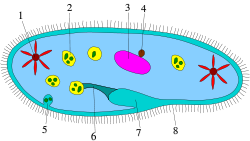 B) Igaz-HamisA magvas növények összehasonlításaEgészítsd ki a táblázat hiányzó részeit!ErdőA) PárosításMelyik szintre jellemzőek az alábbi állítások?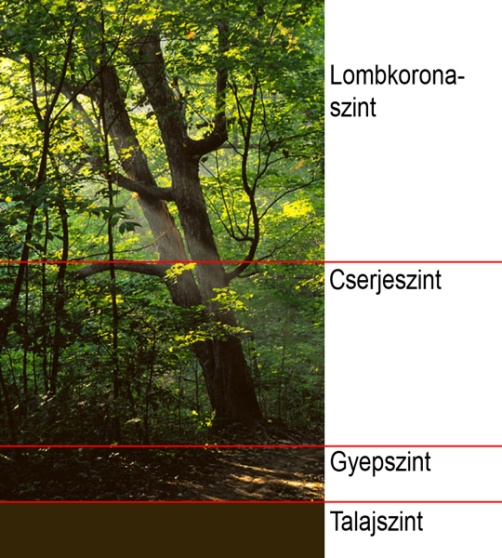 Víztartalma a legnagyobb, 
a lebontás itt a legintenzívebb ................................Általában ennek a szintnek 
a legnagyobb a faji változatossága ..........................A legtöbb fényt igénylő fajok 
alkotják ezt a szintet ...............................................Gyakran tőből elágazó szárú
fás növények alkotják ..............................................B Egészítsd ki a szöveget!Szintezettség, lombkorona, szén-dioxid, fás, gyepszint, fényért, gazdag, oxigén, por.A magyarországi társulás növényvilágának elrendeződését láthatod a képen. Ez az életközösség (5.) ………………………………………… társulás, a (6.) ………………………………………… szintet tölgyfajok alkotják. A cserjeszintje (7.) …………………………………………, sok kökény, galagonya, som található itt.A társulás függőleges elrendeződése a (8.) ………………………………………… Ez az élőlény méretkülönbsége és a (9.) ………………………………………… való küzdelem miatt alakul ki. A (10.) …………………………………………-ben jellegzetesek a szöcskék, futóbogarak, sőt a puhatestűek is. Az erdőnek fontos feladata van a légkör egyensúlyának fenntartásában. A levélzet rengeteg (11.) …………………………………………-t köt meg, ugyanakkor felhasználja a (12.)…………………………………………-t és termeli az (13.) …………………………………………-t.Jó munkát!Szolnok, 2018. december 6.	Biológia MunkaközösségA beküldési határidő: 2018. december 20. csütörtök
Beküldési e-mail cím: biologia@verseghy-szolnok.sulinetaxondentritmindkettőegyik semA csontsejtek koncentrikus körökben helyezkednek el a szövetekbenA csontszövet állományának szervetlen részét főleg Ca2+-sók alkotjákA csont tömegének 60-70%-át szervetlen sók teszik kiA kötő és támasztószövetek jellemző tulajdonságait elsősorban a sejt közötti állomány határozza megA belső elválasztású mirigyek váladékukat, a hormonokat közvetlenül a testfolyadékba juttatjákA belső elválasztású mirigyeknek is van kivezető csövükA hámszövet a test külső és belső felszínén is elhatároló réteget hoz létreAz idegsejtek dendritje hosszú, és kifelé vezet a sejttestbőlA kisagy a halántéklebenyben vanA nagy és a kisagyban is kívül helyezkedik el a fehérállományA nagyagy felületén látható hasítékok és barázdák a felületnövelés miatt fontosakA vezérlés a legáltalánosabb irányítási folyamat az ember szervezetébenA vakfolt az éleslátás helyeKözépfülgyulladás esetén a kórokozók a garatból kerülhetnek a középfülbeAz ember koponyájának nagyobb részét az arckoponya adjaAz élőlény fotoszintézisre képes egysejtű szerveződésűLegalább két darab sejtmag van benneHeterotróf élőlényA megfigyelhető sejtalkotókból látható, hogy édesvízi élőlényről van szóSzínanyagai között megtalálható a klorofill-a molekula isMozgáshoz nem szükséges aljzatIvartalanul teljes összeolvadással szaporodikHelyzetváltoztatásra képesZárvatermőNyitvatermőEredetGyökérzetfő vagy mellékgyökérzetSzárVirágtakaróteljesen hiányosA virág ivaraáltalában egyivarúTermőlevélMegporzás módjaszél, állat, vízSzaporítórendszere